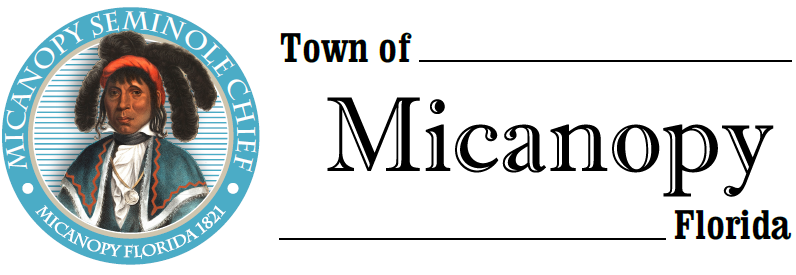 Planning & Historic Preservation BoardRegularly Scheduled MeetingTuesday <> February 25, 2020 <> 7:00 pm A G E N D A________________________________________________________________________1.	Call to Order:2.	Invocation & Pledge of Allegiance to Flag:						3.	Roll Call:	Board MembersAnn Baird, Vice Chair		--	Present/AbsentMarion Baron 		--	Present/AbsentStephen “Dakota” Johnson 		--	Present/AbsentFro Warren, Chair 		--	Present/AbsentH. Grace Fuller		--	Present/Absent Town Attorney Parker					--	Present/Absent 	Patty Polk, Deputy Town Clerk 		--	Present/Absent	4.	Agenda Approval:5.	Approval of Previous Meeting Minutes:January 28, 2020 - Regular Called Meeting Minutes6.	Citizen’s Forum (Public comments, limit 5 minutes per speaker, please)	7.	Public Hearings: Certificate of Appropriateness – Sign for commercial businessParcel: 	16693-000-000Location: 	302 NE Cholokka Blvd, Micanopy, FL 32667Owner: 	Alberta MountainApplicant: 	Gloria Castenholz, Wren Wood Antiques8.	New Business: 9.	Old Business: Town entrance triangle on NW Seminary Ave and Co Rd 234Accessory Building & RecommendationsAirbnb/Short-term rentals - DiscussionBicentennial Celebration 2021Micanopy Cemetery Lots 10.	Board Member Comments:Chair report: 	11.	Adjournment:							 ____________________________________________________________________________________PLEASE NOTE: PURSUANT TO SECTION 286.015, FLORIDA STATUTES, IF A PERSON DECIDES TO APPEAL ANY DECISION MADE BY THE BOARD WITH RESPECT TO ANY MATTER CONSIDERED DURING THIS MEETING, HE OR SHE WILL NEED TO ENSURE THAT A VERBATIM RECORD OF THE PROCEEDINGS IS MADE, WHICH RECORD INCLUDES THE TESTIMONY AND EVIDENCE UPON WHICH THE APPEAL IS TO BE BASED. IN ACCORDANCE WITH THE AMERICAN WITH DISABILITIES ACT, A PERSON WITH DISABILITIES NEEDING ANY SPECIAL ACCOMODATIONS TO PARTICIPATE IN TOWN MEETINGS SHOULD CONTACT THE TOWN ADMINISTRATOR, 706 NE CHOLOKKA BLVD., MICANOPY, FLORIDA 32667-0137, TELEPHONE (352) 466-3121.